План мероприятий МБУК «МЦБС Новосергиевского района» по улучшению качества деятельности на 2019 годДиректор МБУК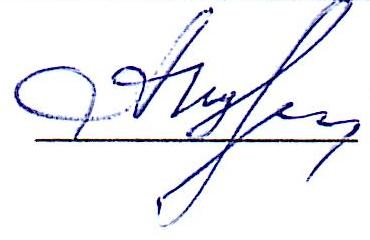  «МЦБС Новосергиевского района»   Г.Н. Андрейченко№Наименование мероприятияСроки проведенияМесто проведения Ответственные1.Рассмотреть результаты независимой оценки качества услуг на районном совещании библиотечных работниковапрельЦентральная районная библиотекаАндрейченко Г.Н.2.Провести обучение сотрудников по вопросам, связанным с особенностями предоставления услуг инвалидамАпрельЦентральная районная библиотекаАндрейченко Г.Н.3.Провести анкетирование среди пожилых людей и инвалидов для выявления желающих пользоваться услугами на домуАпрель - майп. НовосергиевкаПетрова Г.Б.4.Оперативно обновлять информацию на сайте учреждения В течение годаЦентральная районная библиотекаКалинина С.Н., Братцева М.Н.5. Регулярно актуализировать материалы на информационных стендах в библиотекахВ течение годаВсе библиотекиТанюшина Т.А., Вязикова Н.С., библиотекари сф6.Предоставлять инвалидам по зрению «говорящие книги» из Областной библиотеки для слепыхВ течение годаЦентральная районная библиотека, сельские филиалыАндрейченко Г.Н.7. Установить в библиотеках кнопки вызова для инвалидовВ течение годаКутушевский, Матросовский, Хуторской, Электрозаводской сельские филиалыАндрейченко Г.Н.